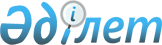 О внесении изменений в решение от 13 декабря 2006 года N 28/2 
"О бюджете города Усть-Каменогорска на 2007 год"
					
			Утративший силу
			
			
		
					Решение Усть-Каменогорского городского маслихата от 23 октября 2007 года N 2/3. Зарегистрировано управлением юстиции города Усть-Каменогорска 02 ноября 2007 года за N 5-1-70. Утратило силу в связи с истечением срока действия, на основании письма Усть-Каменогорского городского маслихата от 29 января 2008 года № 03-07/51      Сноска. Утратило силу - в связи с истечением срока действия, на основании письма Усть-Каменогорского городского маслихата от 29.01.2008 № 03-07/51.       В соответствии со статьей 116 Бюджетного кодекса Республики Казахстан, статьей 6 Закона Республики Казахстан "О местном государственном управлении в Республике Казахстан", решением Восточно-Казахстанского областного маслихата от 16 октября 2007 года N 2/13-IV "О внесении изменений и дополнений в решение от 5 декабря 2006 года N 20/304-III "Об областном бюджете на 2007 год", Усть-Каменогорский городской маслихат РЕШИЛ: 

      1. Внести в решение Усть-Каменогорского городского маслихата "О бюджете города Усть-Каменогорска на 2007 год" от 13 декабря 2006 года N 28/2 (регистрационный номер 5-1-51, опубликовано в газетах "Дидар" от 9 января 2007 года в N 2-3, "Рудный Алтай" от 5 января 2007 года N 1, с внесенными изменениями в решение от 15 февраля 2007 года N 31/4 "О внесении изменений в решение от 13 декабря 2006 года N 28/2 "О бюджете города Усть-Каменогорска на 2007 год", регистрационный номер 5-1-55, опубликовано 13 марта 2007 года в газетах "Дидар" N 24 и "Рудный Алтай" N 37, решением от 16 апреля 2007 года N 32/2 "О внесении изменений в решение от 13 декабря 2006 года N 28/2 "О бюджете города Усть-Каменогорска на 2007 год", регистрационный номер 5-1-59, опубликовано в газетах "Дидар" от 3 мая 2007 года N 45 и "Рудный Алтай" от 5 мая 2007 года N 55, решением от 24 июля 2007 года N 35/5 "О внесении изменений в решение от 13 декабря 2006 года N 28/2 "О бюджете города Усть-Каменогорска на 2007 год", регистрационный номер 5-1-65, опубликовано в газетах "Дидар" от 7 августа 2007 года N 94-95 и "Рудный Алтай" от 9 августа 2007 года N 119-120) следующие изменения: 

      1) пункт 1 изложить в следующей редакции: 

      "1. Утвердить бюджет города на 2007 год согласно приложению 1 в следующих объемах: 

      1) доходы - 10 236 742 тысяч тенге, в том числе: 

      налоговые поступления - 5 371 168 тысяч тенге; 

      неналоговые поступления - 24 575 тысяч тенге; 

      поступления от продажи основного капитала - 2 122 778 тысяч тенге; 

      поступления трансфертов - 2 718 221 тысяч тенге; 

      2) затраты - 9 841 894,6 тысяч тенге; 

      3) операционное сальдо - 394 847,4 тысяч тенге; 

      4) чистое бюджетное кредитование - 0 тысяч тенге; 

      5) сальдо по операциям с финансовыми активами - 224 957 тысяч тенге; 

      6) профицит бюджета - 169 890,4 тысяч тенге; 

      7) использование профицита бюджета - -169890,4 тысяч тенге."; 

      2) в пункте 8: 

      в абзаце одиннадцатом цифры "29 611" заменить цифрами "31 629"; 

      в абзаце двадцатом цифры "36 345" заменить цифрами "72 645"; 

      в абзаце двадцать первом цифры "862" заменить цифрами "1 328"; 

      3) в пункте 9: 

      в подпункте 2): 

      в абзаце пятом цифры "2 000" заменить цифрами "1 980"; 

      в абзаце восьмом цифры "8 300" заменить цифрами "7 910"; 

      в абзаце одиннадцатом цифры "6 000" заменить цифрами "5 920"; 

      в абзаце тринадцатом цифры "205 614" заменить цифрами "192 036"; 

      в абзаце пятнадцатом цифры "35 550" заменить цифрами "5 688"; 

      абзац двадцать четвертый изложить в следующей редакции: 

      "пусконаладочные работы, автоматизация, диспетчеризация тепловых насосных станций ТНС-56 и ТНС-57 - 5 220 тысяч тенге;"; 

      в абзаце двадцать девятом цифры "1 500" заменить цифрами "600"; 

      в абзаце тридцатом цифры "7 266" заменить цифрами "6 595"; 

      в абзаце тридцать третьем цифры "28 349" заменить цифрами "18 349"; 

      в абзаце тридцать шестом цифры "3 000" заменить цифрами "2 990"; 

      дополнить абзацем следующего содержания: 

      "капитальный ремонт теплоснабжения здания (в подвальном помещении) с разделением сетей Налогового Комитета и здания АО "Востокмашзавод" - 2 100 тысяч тенге;"; 

      в подпункте 3 цифры "639 239" заменить цифрами "648 169"; 

      4) приложение 1 изложить в новой редакции согласно приложению к настоящему решению. 

      2. Настоящее решение вводится в действие с 1 января 2007 года.       Председатель сессии       Секретарь городского маслихата 

Приложение        

к решению городского маслихата 

от 23 октября 2007 года N 2/3 БЮДЖЕТ 

города Усть-Каменогорска на 2007 год 
					© 2012. РГП на ПХВ «Институт законодательства и правовой информации Республики Казахстан» Министерства юстиции Республики Казахстан
				Категория Категория Категория Категория Cумма, 

тысяч тенге Класс Класс Класс Cумма, 

тысяч тенге Подкласс Подкласс Cумма, 

тысяч тенге Наименование Cумма, 

тысяч тенге I. ДОХОДЫ 10 236 742 1 Налоговые поступления 5 371 168 1 Подоходный налог 1 401 356 2 Индивидуальный подоходный налог 1 401 356 3 Социальный налог 1 280 217 1 Социальный налог 1 280 217 4 Налоги на собственность 1 982 921 1 Налоги на имущество 1 187 311 3 Земельный налог 460 126 4 Налог на транспортные средства 335 150 5 Единый земельный налог 334 5 Внутренние налоги на товары, работы и услуги 577 831 2 Акцизы 295 428 3 Поступления за использование природных и других ресурсов 108 000 4 Сборы за ведение предпринимательской и профессиональной деятельности 174 403 8 Обязательные платежи, взимаемые за совершение юридически значимых действий и (или) выдачу документов уполномоченными на то государственными органами или должностными лицами 128 843 1 Государственная пошлина 128 843 2 Неналоговые поступления 24 575 1 Доходы от государственной собственности 14 935 1 Поступления части чистого дохода государственных предприятий 2 233 5 Доходы от аренды имущества, находящегося в государственной собственности 12 702 3 Поступления денег от проведения государственных закупок, организуемых государственными учреждениями, финансируемыми из государственного бюджета 500 1 Поступления денег от проведения государственных закупок, организуемых государственными учреждениями, финансируемыми из государственного бюджета 500 4 Штрафы, пеня, санкции, взыскания, налагаемые госучреждениями, финансируемыми из госбюджета, а также содержащимися и финансируемыми из бюджета (сметы расходов) Национального Банка Республики Казахстан 320 1 Штрафы, пеня, санкции, взыскания, налагаемые госучреждениями, финансируемыми из госбюджета, а также содержащимися и финансируемыми из бюджета (сметы расходов) Национального Банка Республики Казахстан 320 6 Прочие неналоговые поступления 8 820 1 Прочие неналоговые поступления 8 820 3 Поступления от продажи основного капитала 2 122 778 1 Продажа государственного имущества, закрепленного за государственными учреждениями 1 530 367 1 Продажа государственного имущества, закрепленного за государственными учреждениями 1 530 367 3 Продажа земли и нематериальных активов 592 411 1 Продажа земли 589 323 2 Продажа нематериальных активов 3 088 4 Поступления трансфертов 2 718 221 2 Трансферты из вышестоящих органов государственного управления 2 718 221 2 Трансферты из областного бюджета 2 718 221 Функциональная группа Функциональная группа Функциональная группа Функциональная группа Функциональная группа   Cумма, 

тысяч тенге Функциональная подгруппа Функциональная подгруппа Функциональная подгруппа Функциональная подгруппа   Cумма, 

тысяч тенге Администратор бюджетных программ Администратор бюджетных программ Администратор бюджетных программ   Cумма, 

тысяч тенге Программа Программа   Cумма, 

тысяч тенге Наименование   Cумма, 

тысяч тенге II. ЗАТРАТЫ 9 841 894,6 01 Государственные услуги общего характера 373 992 1 Представительные, исполнительные и другие органы, выполняющие общие функции  государственного управления 309 171 112 Аппарат маслихата района (города областного значения) 15 072 001 Обеспечение деятельности маслихата района (города областного значения) 15 072 122 Аппарат акима района (города областного значения) 283 933 001 Обеспечение деятельности акима района (города областного значения) 283 933 123 Аппарат акима района в городе, города районного значения, поселка, аула (села), аульного (сельского) округа 10 166 001 Функционирование аппарата акима района в городе, города районного значения, поселка, аула (села), аульного (сельского) округа 10 166 2 Финансовая  деятельность 44 464 452 Отдел финансов района (города областного значения) 44 464 001 Обеспечение деятельности Отдела финансов 27 799 002 Создание информационных систем 1 300 003 Проведение оценки имущества в целях налогообложения 1 215 004 Организация работы по выдаче разовых талонов и обеспечение полноты сбора сумм от реализации разовых талонов 14 150 5 Планирование и статистическая деятельность 20 357 453 Отдел экономики и бюджетного планирования района (города областного значения) 20 357 001 Обеспечение деятельности Отдела экономики и бюджетного планирования 20 357 02 Оборона 21 255 1 Военные нужды 21 255 122 Аппарат акима района (города областного значения) 21 255 005 Мероприятия в рамках исполнения всеобщей воинской обязанности 21 255 03 Общественный порядок, безопасность, правовая, судебная, уголовно-исполнительная деятельность 51 150 1 Правоохранительная деятельность 51 150 458 Отдел жилищно-коммунального хозяйства, пассажирского транспорта и автомобильных дорог района (города областного значения) 51 150 021 Эксплуатация оборудования и средств по регулированию дорожного движения в населенных пунктах 51 150 04 Образование 3 265 325 1 Дошкольное воспитание и обучение 273 810 464 Отдел образования района (города областного значения) 273 810 009 Обеспечение деятельности организаций дошкольного воспитания и обучения 273 810 2 Начальное общее, основное общее, среднее общее образование 2 944 863 464 Отдел образования района (города областного значения) 2 944 863 003 Общеобразовательное обучение 2 614 720 004 Информатизация системы среднего образования 22 608 005 Приобретение и доставка учебников, учебно-методических комплексов для государственных организаций образования района (города областного значения) 65 741 006 Дополнительное образование для детей и юношества 211 086 010 Внедрение новых технологий государственной системы в сфере образования 30 708 9 Прочие услуги в области образования 46 652 464 Отдел образования района (города областного значения) 23 352 001 Обеспечение деятельности Отдела образования 16 228 116 Развитие человеческого капитала в рамках электронного правительства 7 124 467 Отдел строительства района (города областного значения) 23 300 002 Развитие обьектов образования 23 300 06 Социальная помощь и социальное обеспечение 344 899 2 Социальная помощь 256 090 451 Отдел занятости и социальных программ района (города областного значения) 256 090 002 Программа занятости 63 378 005 Государственная адресная социальная помощь 6 389 006 Жилищная помощь 12 821 007 Социальная помощь отдельным категориям нуждающихся граждан по решениям местных представительных органов 87 155 010 Материальное обеспечение детей-инвалидов, воспитывающихся и обучающихся на дому 12 645 014 Оказание социальной помощи нуждающимся гражданам на дому 55 227 016 Государственные пособия на детей до 18 лет 4 446 017 Обеспечение нуждающихся инвалидов специальными гигиеническими средствами и предоставление услуг специалистами жестового языка, индивидуальными помощниками в соответствии с индивидуальной программой реабилитации инвалида 14 029 9 Прочие услуги в области социальной помощи и социального обеспечения 88 809 451 Отдел занятости и социальных программ района (города областного значения) 88 809 001 Обеспечение деятельности Отдела занятости и социальных программ 66 078 011 Оплата услуг по зачислению, выплате и доставке пособий и других социальных выплат 1 373 013 Социальная адаптация лиц, не имеющих определенного местожительства 21 358 07 Жилищно-коммунальное хозяйство 3 510 257 1 Жилищное хозяйство 2 619 577 458 Отдел жилищно-коммунального хозяйства, пассажирского транспорта и автомобильных дорог района (города областного значения) 27 142 003 Организация сохранения государственного жилищного фонда 27 142 467 Отдел строительства района (города областного значения) 2 592 435 003 Строительство жилья 988 929 004 Развитие и обустройство инженерно-коммуникационной инфраструктуры 1 603 506 2 Коммунальное хозяйство 249 412 458 Отдел жилищно-коммунального хозяйства, пассажирского транспорта и автомобильных дорог 15 660 012 Функционирование системы водоснабжения и водоотведения 15 660 467 Отдел строительства района (города областного значения) 233 752 005 Развитие объектов коммунального хозяйства 77 550 006 Развитие системы водоснабжения 156 202 3 Благоустройство населенных пунктов 641 268 458 Отдел жилищно-коммунального хозяйства, пассажирского транспорта и автомобильных дорог района (города областного значения) 641 268 015 Освещение улиц в населенных пунктах 185 415 016 Обеспечение санитарии населенных пунктов 152 216 017 Содержание мест захоронений и захоронение безродных 15 052 018 Благоустройство и озеленение населенных пунктов 288 585 08 Культура, спорт, туризм и информационное пространство 452 278 1 Деятельность в области культуры 81 531 123 Аппарат акима района в городе, города районного значения, поселка, аула (села), аульного (сельского) округа 6 220 006 Поддержка культурно-досуговой работы на местном уровне 6 220 455 Отдел культуры и развития языков района (города областного значения) 56 962 003 Поддержка культурно-досуговой работы 56 962 467 Отдел строительства района (города областного значения) 18 349 011 Развитие объектов культуры 18 349 2 Спорт 242 371 465 Отдел физической культуры и спорта района (города областного значения) 242 371 005 Развитие массового спорта и национальных видов спорта 1 250 006 Проведение спортивных соревнований на районном (города областного значения ) уровне 5 706 007 Подготовка и участие членов  сборных команд района (города областного значения) по различным видам спорта на областных спортивных соревнованиях 235 415 3 Информационное пространство 84 673 455 Отдел культуры и развития языков района (города областного значения) 67 673 006 Функционирование районных (городских) библиотек 60 241 007 Развитие государственного языка и других языков народов Казахстана 7 432 456 Отдел внутренней политики района (города областного значения) 17 000 002 Проведение государственной информационной политики через средства массовой информации 17 000 9 Прочие услуги по организации культуры, спорта, туризма  и информационного пространства 43 703 455 Отдел культуры и развития языков района (города областного значения) 10 432 001 Обеспечение деятельности Отдела культуры и развития языков 10 432 456 Отдел внутренней политики района (города областного значения) 25 761 001 Обеспечение деятельности Отдела внутренней политики 12 261 003 Реализация региональных программ в сфере молодежной политики 13 500 465 Отдел физической культуры и спорта района (города областного значения) 7 510 001 Обеспечение деятельности Отдела физической культуры и спорта 7 510 10 Сельское, водное, лесное, рыбное хозяйство, особоохраняемые природные территории, охрана окружающей среды и животного мира, земельные отношения 68 497 1 Сельское хозяйство 4 992 462 Отдел сельского хозяйства района (города областного значения) 4 992 001 Обеспечение деятельности Отдела сельского хозяйства 4 992 6 Земельные отношения 63 505 463 Отдел земельных отношений района (города областного значения) 63 505 001 Обеспечение деятельности Отдела земельных отношений 18 105 004 Организация работ по зонированию земель 30 500 005 Создание информационных систем 14 900 11 Промышленность, архитектурная, градостроительная и строительная деятельность 96 093 2 Архитектурная, градостроительная и строительная деятельность 96 093 467 Отдел строительства района (города областного значения) 12 767 001 Обеспечение деятельности Отдела строительства 12 767 468 Отдел архитектуры и градостроительства района (города областного значения) 83 326 001 Обеспечение деятельности Отдела архитектуры и градостроительства 14 211 003 Разработка генеральных планов застройки населенных пунктов 69 115 12 Транспорт и коммуникации 1 440 823 1 Автомобильный транспорт 1 440 823 458 Отдел жилищно-коммунального хозяйства, пассажирского транспорта и автомобильных дорог района (города областного значения) 1 440 823 022 Развитие транспортной инфраструктуры 352 036 023 Обеспечение функционирования автомобильных дорог 1 088 787 13 Прочие 103 492 3 Поддержка предпринимательской деятельности и защита конкуренции 9 418 469 Отдел предпринимательства района (города областного значения) 9 418 001 Обеспечение деятельности Отдела предпринимательства 7 918 003 Поддержка предпринимательской деятельности 1 500 9 Прочие 94 074 452 Отдел финансов района (города областного значения) 39 936 012 Резерв местного исполнительного органа района (города областного значения) на неотложные затраты 29 491 013 Чрезвычайный резерв местного исполнительного органа района (города областного значения) для ликвидации чрезвычайных ситуаций природного и техногенного характера 5 445 015 Резерв местного исполнительного органа района (города областного значения) на исполнение обязательств по решениям судов 5 000 453 Отдел экономики и бюджетного планирования района (города областного значения) 16 603 003 Разработка технико-экономического обоснования местных бюджетных инвестиционных проектов (программ) и проведение его экспертизы 16 603 458 Отдел жилищно-коммунального хозяйства, пассажирского транспорта и автомобильных дорог района (города областного значения) 37 535 001 Обеспечение деятельности Отдела жилищно-коммунального хозяйства, пассажирского транспорта и автомобильных дорог 37 535 15 Трансферты 113 833,6 1 Трансферты 113 833,6 452 Отдел финансов района (города областного значения) 113 833,6 006 Возврат целевых трансфертов 2 473,6 007 Бюджетные изъятия 111 360 III. ОПЕРАЦИОННОЕ САЛЬДО 394 847,4 IV. ЧИСТОЕ БЮДЖЕТНОЕ КРЕДИТОВАНИЕ 0 V. САЛЬДО ПО ОПЕРАЦИЯМ С ФИНАНСОВЫМИ АКТИВАМИ 224 957 VI. ДЕФИЦИТ (ПРОФИЦИТ) БЮДЖЕТА 169 890,4 VII. ФИНАНСИРОВАНИЕ ДЕФИЦИТА (ИСПОЛЬЗОВАНИЕ ПРОФИЦИТА) БЮДЖЕТА -169 890,4 